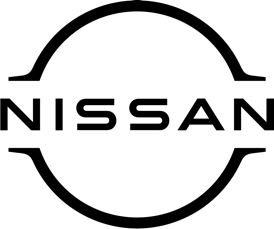 Press releaseFor immediate releaseAnother prestigious award for 
Nissan’s inspirational ARIYA EVThe all-electric Nissan ARIYA – now available to test drive and order at [DEALERSHIP NAME HERE] – has begun 2023 by picking up another prestigious award.The latest accolade comes from the team at the publication ‘Company Car & Van’, who have named ARIYA their SUV Electric Car of the Year.Andrew Walker, editor of the title which publishes company car and commercial vehicle reviews, praised its real-world range of 230 or 300 miles dependent on battery size, and added: “ARIYA blurs the lines between SUV and crossover, the two most popular car sectors in the UK. “From the outside, it looks good, whilst inside, the attention to detail and build quality is excellent.’’Launched in the UK last year, ARIYA is a stylish, fully electrified crossover, offering the practicality of an SUV and the space, comfort and styling of a premium city car.With plenty of room for the whole family, and enough range to take you where you need to go, ARIYA is incredibly functional, but it’s more than just a safe choice.Benefiting from premium styling, epitomised by its sleek shape, luxurious, lounge-like interior and generous trim levels, ARIYA is the future of electric motoring as Nissan continues to be a true pioneer in this all-important area.[NAME AND JOB TITLE AT DEALERSHIP] said: ”What a wonderful way for us to start the new year. It is such an honour for everyone connected with ARIYA that the car is an award-winner once again.”ARIYA plays a key role in Nissan’s electrified line-up and recognition like this helps to emphasise its many qualities. ”There has been a huge amount of interest in ARIYA since its launch last year and we would of course be delighted to talk to anyone interested in finding out more about this incredible car.’’ARIYA picked up a number of accolades during 2022. In July, it was a double winner at the Auto Express Awards, securing both the ‘Best Mid-Sized Company Car’ trophy and the overall ‘Car of the Year’ title. And just last month, it was named Best New Medium SUV by automotive website The Car Expert.  For more information on ARIYA or any of the other great cars in the Nissan range, contact [DEALERSHIP NAME AND CONTACT DETAILS].-ends-Nissan Dealer PR: 07309 740052